       К А Р АР                                                       РЕШЕНИЕ             «21» февраль  2022 йыл                  № 80                 «21»  февраля 2022 годаОб утверждении Проекта внесения изменений в Правила землепользования и застройки сельского поселения Ишбердинский сельсовет муниципального района Баймакский район Республики Башкортостан и утверждении проекта межевания территорииВ соответствии со ст.24, п.18 Градостроительного кодекса Российской Федерации,  Земельным кодексом Российской Федерации, Федеральным законом «Об общих принципах организации местного самоуправления в Российской Федерации», иными законами и нормативными правовыми актами Российской Федерации, Республики Башкортостан, Уставом сельского поселения Ишбердинский сельсовет муниципального района Баймакский район Республики Башкортостан, Совет сельского поселения Ишбердинский сельсовет муниципального района Баймакский район Республики БашкортостанРЕШИЛ:1. Утвердить  проект внесения изменений  в Правила землепользования и застройки сельского поселения Ишбердинский сельсовет муниципального района Баймакский район Республики Башкортостан, утвержденный решением Совета СП Ишбердинский сельсовет № 109 от 02 ноября 2018 г. «Об утверждении Правил землепользования и застройки (в новой редакции) СП  Ишбердинский сельсовет МР Баймакский район РБ» согласно Приложению.2. Утвердить проект межевания земельного участка территории, расположенного по адресу: Республика Башкортостан, Баймакский район, Ишбердинский с/с, площадью 7562 кв.м. Установить вид разрешенного использования «недропользование», установить категорию земель земельного участка «земли промышленности, энергетики, транспорта, связи, радиовещания, телевидения, информатики, землями для обеспечения космической деятельности, землями обороны, безопасности и землями иного специального назначения».3. Обнародовать указанное решение путем размещения на информационном стенде в здании сельского поселения Ишбердинский сельсовет муниципального района  Баймакский район Республики Башкортостан, на официальном сайте сельского поселения Ишбердинский сельсовет муниципального района Баймакский район Республики Башкортостан: http:// http://ishberda.ru/4. Контроль за исполнением настоящего решения оставляю за собой.Председатель совета сельского поселения Ишбердинский сельсоветмуниципального района Баймакский районРеспублики Башкортостан                                                                     Г.Р.Исяндавлетова.                                                   Башҡортостан РеспубликаhыныңБаймаҡ районы муниципаль районының Ишбирҙе ауыл советыауыл биләмәhе Советы453677, Башкортостан Республикаhы,Баймаҡ районы, Ишбирҙе ауылы,С.Юлаев урамы,29Тел. 8(347)4-67- 44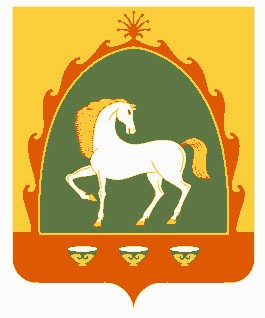 Совет сельского поселенияИшбердинский сельсоветмуниципального района Баймакский    район  Республики Башкортостан453677, Республика Башкортостан,Баймакский  район, с. Ишберда, ул.С.Юлаева, 29Тел. 8(347)4-67-44